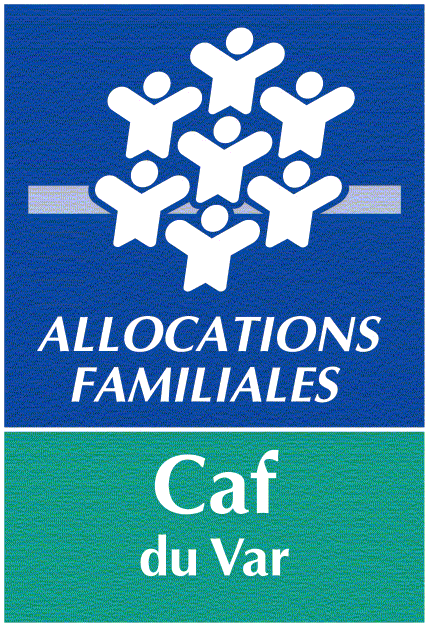 DOSSIER DE DEMANDE DE PRESTATION DE SERVICE ORDINAIREPSO ALSH	 1ère demande					 Renouvellement conventionà 1 identification					à 1 identification à 2 Pièces justificatives gestionnaire			à 2 Pièces justificatives gestionnaireà 3 Pièces justificatives équipement			à 3 Pièces justificatives équipementà 4 Recueil des lieux d’implantation			à 4 Recueil des lieux d’implantationà 5 données prévisionnelles*		*Le budget prévisionnel est à compléter uniquement dans le cas d’une première demandeDemande sollicitée pour le type d’activité : (cocher la ou les cases correspondantes)Accueil Adolescents Extrascolaire 12-17 ans / Accueil JeunesExtrascolaire 3 – 11 ans 				Périscolaire / ASRE / Plan MercrediUn dossier doit être déposé pour l’ensemble des types d’accueil en renouvellement de convention.Pièces justificatives à produire :Relatives au Gestionnaire : page 4-51 exemplaire quel que soit le nombre d’activité cochéRelatives à l’équipement : page 6-8L’ensemble des pièces pour chaque type d’activité Rappel des conditions d’éligibilité de la PS ALSHDans le cadre de leur politique d’action sociale en direction du temps libre des enfants et des adolescents, les caisses d’Allocations familiales contribuent au développement et au fonctionnement des accueils de loisirs.La lettre circulaire Cnaf n°2008-196 du 10 décembre 2008 réaffirme deux objectifs majeurs :-     faciliter la conciliation de la vie professionnelle, de la vie familiale et de la vie sociale des parents ;-     favoriser l’épanouissement des enfants, des adolescents et leur intégration à la société.La Pso Alsh finance le fonctionnement des accueils suivants sous réserve qu’ils soient déclarés au Sdjes conformément à la réglementation en vigueur : les accueils de loisirs sans hébergement (Alsh) et les accueils de jeunes sur les périodes scolaires, dont les temps de pause méridienne, les temps avant et après les temps d’école, les temps du mercredi et du samedi ; les Alsh et accueils de jeunes sur les périodes de petites et grandes vacances ; les accueils de scoutisme sans hébergement ; les séjours accessoires à un accueil sans hébergement, Alsh ou accueil de jeunes (s’ils sont intégrés au projet pédagogique de l’accueil) ; les séjours d’une durée maximum de 5 nuits 6 jours, sous réserve qu’ils soient déclarés en séjours de vacances (y compris les séjours organisés dans le cadre d’un accueil de scoutisme. Les critères à respecter :Le versement de la PSO ALSH n'a pas un caractère automatique et la possibilité de l'attribuer doit être examinée au regard des critères suivant : une ouverture et un accès à tous ; une accessibilité financière pour toutes les familles au moyen de tarifications modulées en fonction des ressources et conforme aux exigences de la Caf du Var (cf. guide de la tarification).une implantation territoriale des structures en adéquation avec les besoins locaux ; la production d’un projet éducatif obligatoire, répondant à un principe de neutralité philosophique, syndicale, politique et religieuse et prenant en compte la place des parents et le respect de la charte de la laïcité de la branche Famille ; la mise en place d’activités diversifiées excluant les cours et les apprentissages particuliers. IDENTIFICATION DU GESTIONNAIREStatuts  Association – Mutuelles – Comités d’entreprise  Collectivités territoriales – Etablissements publicsGESTIONNAIREReprésentant Légal TYPE D’ACCUEIL PERISCOLAIREContact TYPE D’ACCUEIL EXTRASCOLAIREContact TYPE D’ACCUEIL ADOContact Liste des Pièces justificatives relatives au gestionnaire1ère demande d’ouverture de droit Renouvellement de conventionListe des pièces justificatives relative à l’équipement1ère demande d’ouverture de droitRenouvellement de conventionACCUEIL ADOLESCENTS- Liste des lieux d’implantationPERISCOLAIRE ET/OU ASRE - Liste des lieux d’implantationEXTRASCOLAIRE - Liste des lieux d’implantationLe budget prévisionnel est à compléter uniquement dans le cas d’une première demandeLe budget prévisionnel est à compléter uniquement dans le cas d’une première demandeLe budget prévisionnel est à compléter uniquement dans le cas d’une première demandeAttestation sur l’honneurJe soussigné : _______________________ en qualité de _______________________Certifie l'exactitude des informations communiquées.Date : Cachet et signature de la personne habilitéeDossier à retourner à l’adresse mail suivante :afas@caf83.caf.fr(Accompagné des pièces jointes)Merci de vous assurer que le présent dossier est complet afin de ne pas allonger le délai de traitement de votre demande. En savoir plus sur la Ps Alsh, rendez-vous sur Caf.frhttps://www.caf.fr/partenaires/accueils-de-loisirs-sans-hebergementNom du gestionnaire :Adresse du gestionnaire :Code Postal :Ville :Courriel :Prénom & Nom :Fonction :Courriel : Nom de l’équipement :Adresse de l’équipement :Code Postal :Ville :Courriel :Prénom & Nom :Fonction :Téléphone :Courriel :Nom de l’équipement :Adresse de l’équipement :Code Postal :Ville :Courriel :Prénom & Nom :Fonction :Téléphone :Courriel :Nom de l’équipement :Adresse de l’équipement :Code Postal :Ville :Courriel :Prénom & Nom :Fonction :Téléphone :Courriel :     Associations – Mutuelles – Comités d’entreprise     Associations – Mutuelles – Comités d’entreprise     Associations – Mutuelles – Comités d’entrepriseNature de l’élément justifiéJustificatifs à fournir pour la signature de la première conventionPériode de validité 
 Existence légale Pour les associations : récépissé de déclaration en PréfecturePermanenteExistence légale Pour les mutuelles : récépissé de demande d’immatriculation au registre national des mutuelles. PermanenteExistence légale Pour les comités d’entreprise : procès-verbal des dernières élections constitutivesPermanenteExistence légale Numéro SIREN / SIRETPermanenteVocationStatuts PermanenteDestinataire du paiementRelevé d’identité bancaire, postal ou caisse d’épargne du bénéficiaire de l’aide, ou du bénéficiaire de la cession de créance (loi Dailly)PermanenteCapacité du contractantListe datée des membres du conseil d’administration et du bureau.ConventionnellePérennité (opportunité de signer)Compte de résultat et bilan (ou éléments de bilan)  relatifs à l’année précédant la demande (si l’association existait en N-1) AnnuelleURSSAFAttestation de fourniture des déclarations sociales et de paiement des cotisations et contributions. 
Attestation précisant que le gestionnaire est à jour de ses obligations – datée de moins de 6 mois semestrielle     Collectivités territoriales – Etablissements publics     Collectivités territoriales – Etablissements publics     Collectivités territoriales – Etablissements publicsNature de l’élément justifiéJustificatifs à fournir pour la signature de la première conventionPériode de validité  Existence légale Arrêté préfectoral portant création d’un SIVU/SIVOM/EPCI/ Communauté de communes et détaillant le champ de compétencePermanenteExistence légale Numéro SIREN / SIRETPermanenteVocationStatuts pour les établissements publics de coopération intercommunale (détaillant les champs de compétence)PermanenteDestinataire du paiementRelevé d’identité bancairePermanenteURSSAFAttestation de fourniture des déclarations sociales et de paiement des cotisations et contributions. 
Attestation précisant que le gestionnaire est à jour de ses obligations – datée de moins de 6 mois semestrielle     Entreprises – Groupements d’entreprises     Entreprises – Groupements d’entreprises     Entreprises – Groupements d’entreprisesNature de l’élément justifiéJustificatifs à fournir pour la signature de la première conventionPériode de validité  VocationStatutsPermanenteDestinataire du paiementRelevé d’identité bancaire, postal ou caisse d’épargne du bénéficiaire de l’aide, ou du bénéficiaire de la cession de créance (loi Dailly)Existence légale Numéro SIREN / SIRETPermanenteExistence légale Extrait K bis du registre du commerce délivré et signé par le greffier du Tribunal de commerce, datant de moins de 3 moisConventionnellePérennité 
(opportunité de signer)Compte de résultat et bilan (ou éléments de bilan) relatifs à l’année précédant la demande  (si l’entreprise existait en N-1)AnnuelleURSSAFAttestation de fourniture des déclarations sociales et de paiement des cotisations et contributions. 
Attestation précisant que le gestionnaire est à jour de ses obligations – datée de moins de 6 mois semestrielle     Associations – Mutuelles – Comités d’entreprise     Associations – Mutuelles – Comités d’entreprise     Associations – Mutuelles – Comités d’entrepriseNature de l’élément justifiéJustificatifs à fournir pour la signature du 
renouvellement de la conventionPériode de validité Existence légale Attestation de non changement de situationConventionnelleExistence légale Attestation de non changement de situationConventionnelleExistence légale Attestation de non changement de situationConventionnelleExistence légale Attestation de non changement de situationConventionnelleVocationAttestation de non changement de situationConventionnelleDestinataire du paiementAttestation de non changement de situationConventionnelleCapacité du contractantListe datée des membres du conseil d’administration et du bureau.Pérennité (opportunité de signer)Liste datée des membres du conseil d’administration et du bureau.URSSAFAttestation de fourniture des déclarations sociales et de paiement des cotisations et contributions. 
Attestation précisant que le gestionnaire est à jour de ses obligations – datée de moins de 6 mois semestrielle     Collectivités territoriales – Etablissements publics     Collectivités territoriales – Etablissements publics     Collectivités territoriales – Etablissements publicsNature de l’élément justifiéJustificatifs à fournir pour la signature du 
renouvellement de la conventionPériode de validité Existence légale Attestation de non changement de situation ConventionnelleExistence légale Attestation de non changement de situation ConventionnelleVocationAttestation de non changement de situation ConventionnelleDestinataire du paiementAttestation de non changement de situation ConventionnelleURSSAFAttestation de fourniture des déclarations sociales et de paiement des cotisations et contributions. 
Attestation précisant que le gestionnaire est à jour de ses obligations – datée de moins de 6 mois semestrielle     Entreprises – Groupements d’entreprises     Entreprises – Groupements d’entreprises     Entreprises – Groupements d’entreprisesNature de l’élément justifiéJustificatifs à fournir pour la signature du 
renouvellement de la conventionPériode de validité  VocationAttestation de non changement de situationConventionnelleDestinataire du paiementAttestation de non changement de situationConventionnelleExistence légale Attestation de non changement de situationConventionnelleExistence légale Extrait K bis du registre du commerce délivré et signé par le greffier du Tribunal de commerce, datant de moins de 3 moisPérennité 
(opportunité de signer)Extrait K bis du registre du commerce délivré et signé par le greffier du Tribunal de commerce, datant de moins de 3 moisURSSAFAttestation de fourniture des déclarations sociales et de paiement des cotisations et contributions. 
Attestation précisant que le gestionnaire est à jour de ses obligations – datée de moins de 6 mois semestrielleEquipement ALSHEquipement ALSHEquipement ALSHNature de l’élément justifiéJustificatifs à fournir pour la signature de la première conventionPériode de validité 
 Qualité du ProjetProjet EducatifPermanenteQualité du ProjetProjet PédagogiqueConventionnelleQualité du ProjetPour les accueils de jeunes, la convention entre l’organisateur de l’accueil et la préfecture (services départementaux de la jeunesse)ConventionnelleDéclaration de fonctionnementRécépissé de déclaration de l’ALSH auprès des autorités administratives compétentes précisant l’effectif des mineurs accueillisAnnuelleEléments financiersBudget prévisionnel de la première année de la conventionAnnuelleActivitéNombre d'actes prévisionnels de la première année de la conventionAnnuelleTarificationGrille tarifaireConventionnelleCommunicationPièce relative à l’intégration de l’équipement sous mon-enfant.frConventionnelleContrat de concessionEn cas de marché public ou de délégation de service public (DSP)ConventionnelleEquipement ALSHEquipement ALSHEquipement ALSHNature de l’élément justifiéJustificatifs à fournir pour la signature de la première conventionPériode de validité 
 TarificationGrille tarifaireConventionnelleCommunicationPièce relative à l’intégration de l’équipement sous mon-enfant.frConventionnelleQualité du ProjetAttestation de non changement (projet Educatif)ConventionnelleQualité du ProjetProjet PédagogiqueConventionnelleQualité du ProjetPour les accueils de jeunes, la convention entre l’organisateur de l’accueil et la préfecture (services départementaux de la jeunesse)ConventionnelleDéclaration de fonctionnementRécépissé de déclaration de l’ALSH auprès des autorités administratives compétentes précisant l’effectif des mineurs accueillisAnnuelleContrat de concessionEn cas de marché public ou de délégation de service public (DSP)ConventionnelleOption de facturation extrascolaireOption de facturation extrascolaireAutres pièces en cas de DSPAutres pièces en cas de DSPAutres pièces en cas de DSPAutres pièces en cas de DSPMontant de la subvention communale par équipement ou par mise à disposition Montant de la subvention communale par équipement ou par mise à disposition Contrat de concession : indiquer Oui ou Non et joindre le justificatifContrat de concession : indiquer Oui ou Non et joindre le justificatifVeuillez indiquer la date de début et date de fin de la DSPVeuillez indiquer la date de début et date de fin de la DSPNom du lieu d’implantationCode postalAdresse du lieu d’implantationCommuneCommuneCode postalAdresse du lieu d’implantationNom du lieu d’implantationPériscolaire(Oui/Non)TAP/NAP(Oui/Non)Plages horairesMatin et soirEx-Matin : 7h30 8H30Midi : 12H 13H30Soir : 16H30/18H30CommuneCode postalAdresse du lieu d’implantationNom du lieu d’implantationCompte n°Compte de chargesMontantCompte n°Compte de produitsMontant60Achats70623Prestation de service reçue de la Caf61Services extérieurs70624Fonds d’accompagnement Caf62Autres services extérieurs70625Aide spécifique63AImpôts et taxes liés aux frais de personnel70641Participations familiales déductibles de la PS  63BAutres impôts et taxes70642Participations familiales (ou participations des usagers) non déductibles de la PS64Frais de personnel708Produits des activités annexes741Subventions et prestations de service versées par l’Etat742Subventions et prestations de service régionales743Subventions et prestations de service départementales744Subventions et prestations de service communales7451Subvention exploitation et prestations versées par des organismes nationaux (dont PS MSA, SNCF)7452Subvention exploitation Caf 746Subventions et prestations de services des EPCI (intercommunalité)747Subventions et prestations de services versées par une entreprise748Subventions et prestations de services versées par une autre entité publique65Autres charges de gestion courante75Autres produits de gestion courante66Charges financières76Produits financiers67Charges exceptionnelles77Produits exceptionnels68Dotations aux amortissements, Dépréciations et Provisions78Reprise sur amortissement,  Dépréciations et des Provisions69Impôts sur les bénéfices79Transfert de chargesTOTALTOTAL86Contributions volontaires87Contrepartie des contributions volontairesTOTAL GENERALTOTAL GENERALDonnées d'activité prévisionnellesDonnées d'activité prévisionnellesDonnées d'activité prévisionnellesDonnées d'activité prévisionnellesDonnées d'activité prévisionnellesDonnées d'activité prévisionnellesDonnées d'activité prévisionnellesDonnées d'activité prévisionnellesDonnées d'activité prévisionnellesNature ActivitéACTES REALISES ACTES REALISES ACTES REALISES ACTES REALISES ACTES FACTURESACTES FACTURESACTES FACTURESACTES FACTURESAccueil Adolescents00Compte n°Compte de chargesMontantCompte n°Compte de produitsMontant60Achats70623Prestation de service reçue de la Caf61Services extérieurs70624Fonds d’accompagnement Caf62Autres services extérieurs70625Aide spécifique63AImpôts et taxes liés aux frais de personnel70642Participations familiales (ou participations des usagers) non déductibles de la PS63BAutres impôts et taxes708Produits des activités annexes64Frais de personnel741Subventions et prestations de service versées par l’Etat742Subventions et prestations de service régionales743Subventions et prestations de service départementales744Subventions et prestations de service communales7451Subvention exploitation et prestations versées par des organismes nationaux (dont PS MSA, SNCF)7452Subvention exploitation Caf 746Subventions et prestations de services des EPCI (intercommunalité)747Subventions et prestations de services versées par une entreprise748Subventions et prestations de services versées par une autre entité publique65Autres charges de gestion courante75Autres produits de gestion courante66Charges financières76Produits financiers67Charges exceptionnelles77Produits exceptionnels68Dotations aux amortissements, Dépréciations et Provisions78Reprise sur amortissement,  Dépréciations et des Provisions69Impôts sur les bénéfices79Transfert de chargesTOTALTOTAL86Contributions volontaires87Contrepartie des contributions volontairesTOTAL GENERALTOTAL GENERALDonnées d'activité prévisionnellesDonnées d'activité prévisionnellesDonnées d'activité prévisionnellesDonnées d'activité prévisionnellesDonnées d'activité prévisionnellesDonnées d'activité prévisionnellesDonnées d'activité prévisionnellesDonnées d'activité prévisionnellesDonnées d'activité prévisionnellesNature ActivitéACTES REALISES ACTES REALISES ACTES REALISES ACTES REALISES ACTES FACTURESACTES FACTURESACTES FACTURESACTES FACTURESExtrascolaire00Compte n°Compte de chargesMontantCompte n°Compte de produitsMontant60Achats70623Prestation de service reçue de la Caf61Services extérieurs70624Fonds d’accompagnement Caf62Autres services extérieurs70625Aide spécifique63AImpôts et taxes liés aux frais de personnel70642Participations familiales (ou participations des usagers) non déductibles de la PS63BAutres impôts et taxes708Produits des activités annexes64Frais de personnel741Subventions et prestations de service versées par l’Etat742Subventions et prestations de service régionales743Subventions et prestations de service départementales744Subventions et prestations de service communales7451Subvention exploitation et prestations versées par des organismes nationaux (dont PS MSA, SNCF)7452Subvention exploitation Caf 746Subventions et prestations de services des EPCI (intercommunalité)747Subventions et prestations de services versées par une entreprise748Subventions et prestations de services versées par une autre entité publique65Autres charges de gestion courante75Autres produits de gestion courante66Charges financières76Produits financiers67Charges exceptionnelles77Produits exceptionnels68Dotations aux amortissements, Dépréciations et Provisions78Reprise sur amortissement,  Dépréciations et des Provisions69Impôts sur les bénéfices79Transfert de chargesTOTALTOTAL86Contributions volontaires87Contrepartie des contributions volontairesTOTAL GENERALTOTAL GENERALDonnées d'activité prévisionnellesDonnées d'activité prévisionnellesDonnées d'activité prévisionnellesDonnées d'activité prévisionnellesDonnées d'activité prévisionnellesDonnées d'activité prévisionnellesDonnées d'activité prévisionnellesDonnées d'activité prévisionnellesDonnées d'activité prévisionnellesNature ActivitéACTES REALISES ACTES REALISES ACTES REALISES ACTES REALISES ACTES FACTURESACTES FACTURESACTES FACTURESACTES FACTURESPériscolaire00ASRE00